CV of Ms. Simona Handschuh

contact data:

permanent adress : Speichberggasse 84/3/7, 3002 Purkersdorf, Lower Austria/ Austria

cell phone number: 0043 650 9050 004

email adress : simonamounia@gmail.com 


Personal information :

Birthdate : January 30th 1991

Birthplace : Vienna, Austria


school education :

09/1997 – 06/2001 : primary school in Purkersdorf, Lower Austria

09/2001 – 06/2009 : secondary school BG/BRG Purkersdorf, Lower Austria
(with specialisation in languages : french, latin, spanish, english)

2009 : receipt of general qualification (diploma) for university entrance


university education : 

2013/2014 : one year of Oriental studies at University of Vienna 

2014 – 2017 : Bachelor studies in Arabic Language and Culture at University of Lille, France

2017 : receipt of Bachelor diploma (see annex)


2018/2019 : first year of Master in Arabic Language and Culture at University of Lille, France


job experiences : 

various student jobs next to my studies, voluntary jobs as translator

10/ 2019 : Interpreter in Moria, Lesvos (Greece) with Seprotec – Multilingual Solutions and EASO (European Asylum Support Office)




additional education apart from university :

2011-2014 : attendance of extra arabic courses next to job/ studies at Sprachenzentrum Wien (see annex)

2017 : receipt of CLES, Level 2 for Arabic (Language Competency Certificate in higher education), University of Lille, France (see annex)

2017/2018 : one year of intensive courses in Arabic at the IFPO (Institut Français du Proche Orient) in Beirut, Libanon (see annex)

Language skills :

Native language : German

Languages mastered fluenlty (on a B2 up to C1 level according to the CEFR): English, French, Arabic (classic arabic and Levantine dialect)

Languages at a basic level : Latin, Spanish






















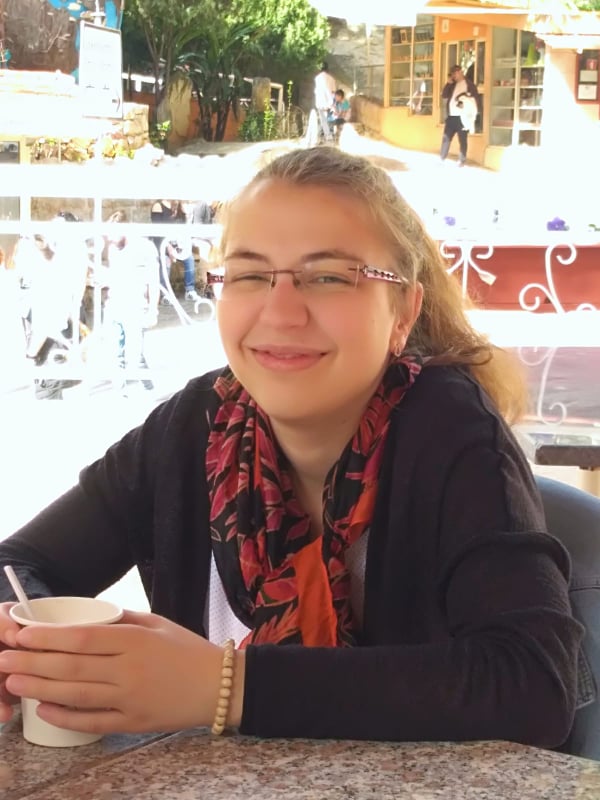 